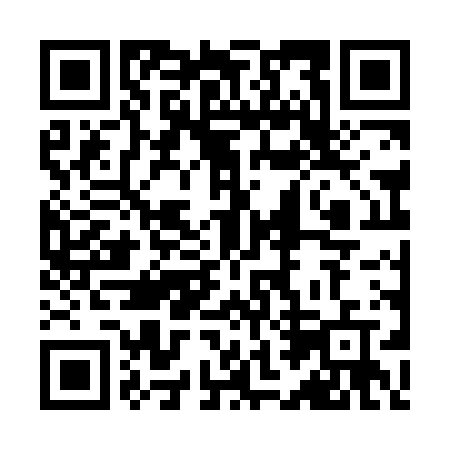 Prayer times for South Williamstown, Massachusetts, USAMon 1 Jul 2024 - Wed 31 Jul 2024High Latitude Method: Angle Based RulePrayer Calculation Method: Islamic Society of North AmericaAsar Calculation Method: ShafiPrayer times provided by https://www.salahtimes.comDateDayFajrSunriseDhuhrAsrMaghribIsha1Mon3:345:1912:575:018:3510:202Tue3:355:2012:575:018:3410:193Wed3:355:2012:575:018:3410:194Thu3:365:2112:585:018:3410:185Fri3:375:2212:585:018:3410:186Sat3:385:2212:585:018:3310:177Sun3:395:2312:585:018:3310:168Mon3:405:2412:585:018:3210:169Tue3:415:2412:585:018:3210:1510Wed3:425:2512:585:018:3210:1411Thu3:445:2612:595:018:3110:1312Fri3:455:2712:595:018:3010:1213Sat3:465:2712:595:018:3010:1114Sun3:475:2812:595:018:2910:1015Mon3:485:2912:595:018:2910:0916Tue3:505:3012:595:018:2810:0817Wed3:515:3112:595:018:2710:0718Thu3:525:3212:595:018:2610:0619Fri3:545:3312:595:008:2610:0420Sat3:555:3412:595:008:2510:0321Sun3:565:3412:595:008:2410:0222Mon3:585:3512:595:008:2310:0123Tue3:595:361:005:008:229:5924Wed4:015:371:004:598:219:5825Thu4:025:381:004:598:209:5626Fri4:035:391:004:598:199:5527Sat4:055:401:004:588:189:5328Sun4:065:4112:594:588:179:5229Mon4:085:4212:594:588:169:5030Tue4:095:4312:594:578:159:4931Wed4:115:4412:594:578:149:47